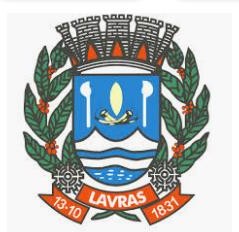 FORMULÁRIO PARA RECURSOATENÇÃO: ESTE FORMULÁRIO ESTARÁ DISPONÍVEL ELETRONICAMENTEComissão Supervisora do Processo Seletivo da Prefeitura Municipal de Lavras/MGConcurso Público – Edital PS nº 001/2020Marque abaixo o tipo de recurso:( ) RECURSO REFERENTE  RESULTADO PEDIDO DE INSENÇÃO INDEFERIDO/OUTROSDigitar ou escrever em letra de forma a justificativa, de forma objetiva, em duas vias:Local e data: ——————————————————  ——/——/——Assinatura: _______________________________________________PRAZO PARA RECURSO: 14/02/2020 até 17/02/2020PARA FORMULÁRIO ELETRÔNICO NÃO É NECESSÁRIA ASSINATURA.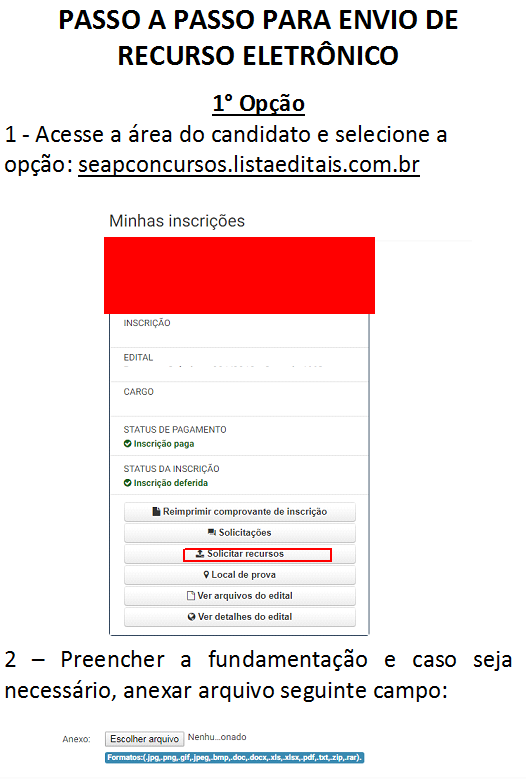 Nome completo – Candidato: Nº de Inscrição:CPF: Cargo:	                                        Data de Nascimento: